Vocabulary WordDefinitionPictureLearn more…algebraic expressionmath phrase that combines numbers AND variables (letters: 3b or 5x) by using (+, -, *, ÷)*does not have an equal sign (=)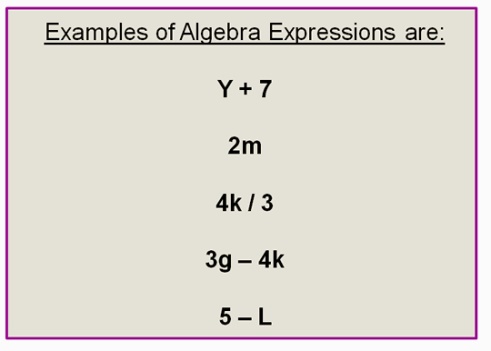                                                                                                               http://passyworldofmathematics.com/ Associative Propertyin adding or multiplying, the way in which numbers/ variables are grouped does not change the answer This only works for adding (+) and multiplying (*).It does not work for subtracting (-) or dividing (÷).(a * b) * c = a * (b * c)(4 * 5) *2 = 4 * (5 * 2)20 * 2 = 4 * 1040 = 40combining like termscombining terms (by adding or subtracting) that are similar to each other 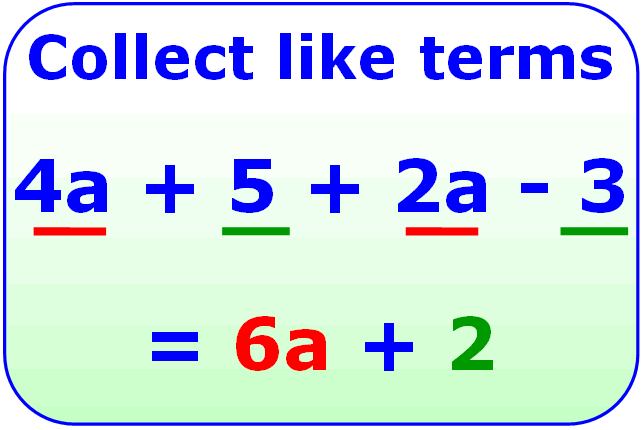                                                                                                                             http://mjnwsu132.wordpress.com/http://www.mathsisfun.com/algebra/like-terms.html Commutative Propertyin adding or multiplying,  changing the order of the numbers/variables does not change the answerThis only works for adding (+) and multiplying (*).It does not work for subtracting (-) or dividing (÷).Addition:a + b = b + a4 + 6 = 6 + 410 = 10Multiplication:a * b = b * a4 * 6 = 6 * 424 = 24constant termthe number in an expression that does not have a variable with itconstant = same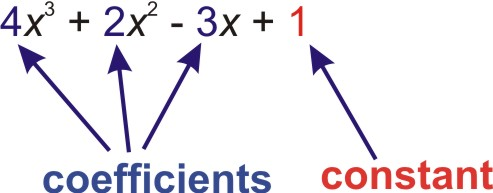                                                                                                                                                      http://www.ck12.org/constant of proportionalitythe equation in proportional relationships is:y= kxk = constant of proportionality (it stays the same)(the slope)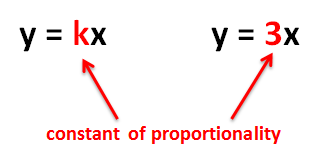                                                                                                                                                      gcps.desire2learn.comcorresponding partsside or angle that has a matching side or angle on another figure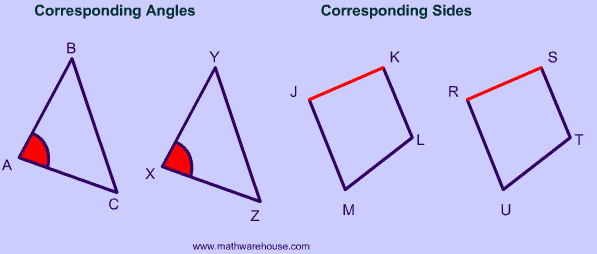 http://www.mathwarehouse.com/geometry/corresponding-angles-sides.php Distributive PropertyMultiply the number outside of the parenthesis with everything inside the parenthesis.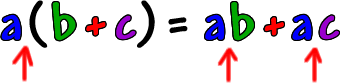                                             www.coolmath.com 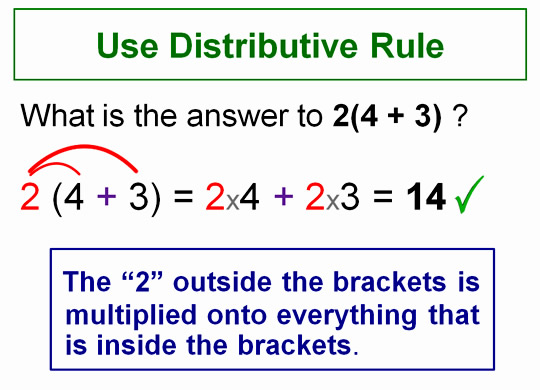                                                                                                                        http://passyworldofmathematics.com/ equivalent expressionstwo different ways to write the same expression  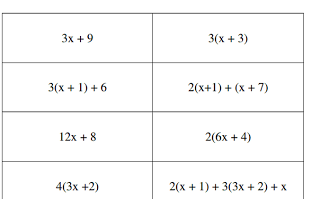                                                                                                                     http://www.algebra1teachers.com/ evaluateto put in numbers for the variables (letters) in an algebraic expressionEvaluating an algebraic expression:                                 6b + 5         where b = 2                              (6 * 2) + 5                                  12  + 5                                      17Watch a video:http://www.mathplanet.com/education/pre-algebra/introducing-algebra/evaluate-expressions proportional relationshiptwo amounts that have the same ratioExample:If you babysit for 1 hour, you will get paid $9.00.  If you babysit for 3 hours, you will get paid $27.          1 hour   =   3hours          $9.00     =   $27.00When one is multiplied by 3, the other number is multiplied by 3. 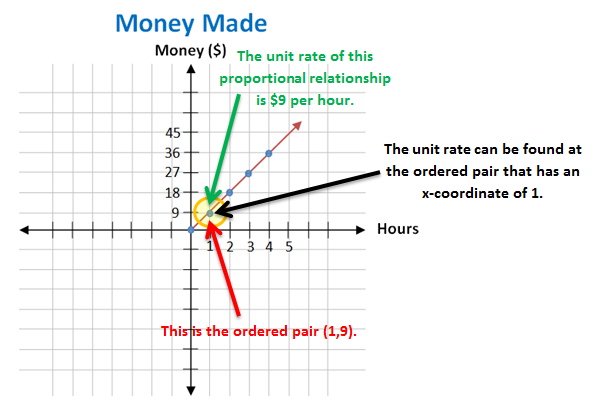                                                                                                                                                     gcps.desire2learn.comscale drawingthe ratio between the length of a drawing or model compared to its length in real life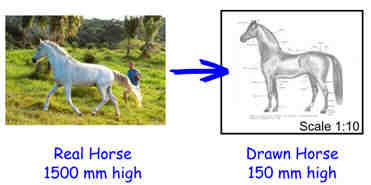                                                                        http://www.mathsisfun.com/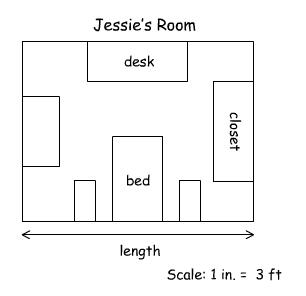                                                                                                                                   http://www.learningpod.com/ http://www.mathsisfun.com/definitions/scale.html scale factorhow much bigger (multiplied) or smaller (divided) two similar shapes are to each otherThe scale factor from the smaller object to the larger one is 3.  It is 3 times bigger or 300% bigger. 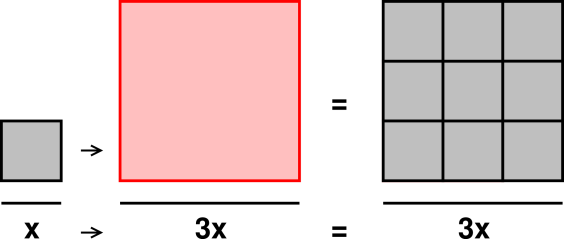                                                                                                                                                    http://www.av8n.com/similar figuresfigures that have the same shape, but not the same size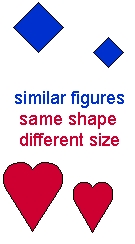                                                      http://www.beaconlearningcenter.com/ simplifyto change an expression to be easier to understand*no parentheses      2x(5+3)*no like terms         5a + 2a                    5x -3x +7simplified:    2x +7 Simplifying Expressions: http://www.mathsisfun.com/algebra/simplify.html Simplifying Fractions:http://www.mathsisfun.com/simplifying-fractions.html termsa number, a variable, or a number multiplied by variable/variablesNumber = 23Variable = bNumber and Variable(s) = 12y or 5abunit ratea rate with a denominator of 1$8.00    1 hour of babysitting $0.751 apple4 game tokens$1.00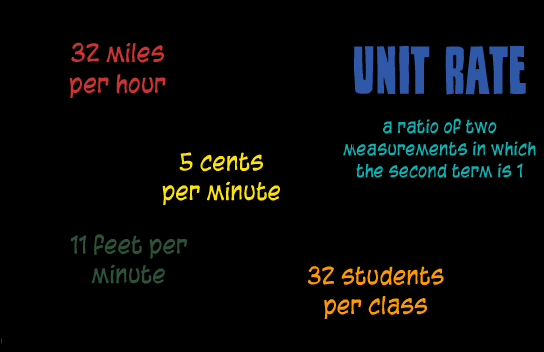                                                                                                                                                      gcps.desire2learn.comvariablea letter that represents an unknown value2x + 8 – 9y variables